ВАКАНСИИ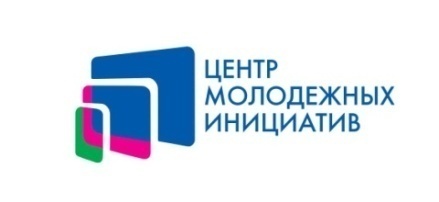 НА ТЕРРИТОРИИГ. КРАСНОДАРСупервайзерг/р свободное расписаниеСупервайзерг/р свободное расписаниеСупервайзерг/р свободное расписаниеСупервайзерг/р свободное расписаниеСупервайзерг/р свободное расписаниеСупервайзерг/р свободное расписаниеСупервайзерг/р свободное расписаниеСупервайзерг/р свободное расписаниез/п от 120 руб./часАгент прямых продаж сим-картг/р свободное расписаниеАгент прямых продаж сим-картг/р свободное расписаниеАгент прямых продаж сим-картг/р свободное расписаниеАгент прямых продаж сим-картг/р свободное расписаниеАгент прямых продаж сим-картг/р свободное расписаниеАгент прямых продаж сим-картг/р свободное расписаниеАгент прямых продаж сим-картг/р свободное расписаниеАгент прямых продаж сим-картг/р свободное расписание  з/п сдельнаяПромоутерг/р свободное расписаниеПромоутерг/р свободное расписаниеПромоутерг/р свободное расписаниеПромоутерг/р свободное расписаниеПромоутерг/р свободное расписаниеПромоутерг/р свободное расписаниеПромоутерг/р свободное расписаниеПромоутерг/р свободное расписаниез/п от 120 руб./часБармен-официантБармен-официантБармен-официантБармен-официантБармен-официантБармен-официантБармен-официантБармен-официантБармен-официантг/р сменныйг/р сменныйг/р сменныйг/р сменныйг/р сменныйг/р сменныйг/р сменныйз/п от 18000 руб. з/п от 18000 руб. Официантг/р  сменныйОфициантг/р  сменныйОфициантг/р  сменныйОфициантг/р  сменныйОфициантг/р  сменныйОфициантг/р  сменныйОфициантг/р  сменныйз/п от 18000 руб.з/п от 18000 руб.Разнорабочийг/р ненормируемыйРазнорабочийг/р ненормируемыйРазнорабочийг/р ненормируемыйРазнорабочийг/р ненормируемыйРазнорабочийг/р ненормируемыйРазнорабочийг/р ненормируемыйРазнорабочийг/р ненормируемыйз/п от 20 000 руб.з/п от 20 000 руб.Грузчикг/р неполный рабочий деньГрузчикг/р неполный рабочий деньГрузчикг/р неполный рабочий деньГрузчикг/р неполный рабочий деньГрузчикг/р неполный рабочий деньГрузчикг/р неполный рабочий деньГрузчикг/р неполный рабочий деньз/п от 20 000 руб.з/п от 20 000 руб.Подсобный рабочийг/р ненормируемыйПодсобный рабочийг/р ненормируемыйПодсобный рабочийг/р ненормируемыйПодсобный рабочийг/р ненормируемыйПодсобный рабочийг/р ненормируемыйПодсобный рабочийг/р ненормируемыйПодсобный рабочийг/р ненормируемыйз/п от 20 000 руб.з/п от 20 000 руб.Уборщицаг/р ненормируемыйУборщицаг/р ненормируемыйУборщицаг/р ненормируемыйУборщицаг/р ненормируемыйУборщицаг/р ненормируемыйУборщицаг/р ненормируемыйУборщицаг/р ненормируемыйз/п договорнаяз/п договорнаяМойщик посудыг/р ночная сменаМойщик посудыг/р ночная сменаМойщик посудыг/р ночная сменаМойщик посудыг/р ночная сменаМойщик посудыг/р ночная сменаМойщик посудыг/р ночная сменаМойщик посудыг/р ночная сменаз/п договорнаяз/п договорнаяПродавец-консультантг/р сменный, 2/2     Продавец-консультантг/р сменный, 2/2     Продавец-консультантг/р сменный, 2/2     Продавец-консультантг/р сменный, 2/2     Продавец-консультантг/р сменный, 2/2     Продавец-консультантг/р сменный, 2/2     Продавец-консультантг/р сменный, 2/2     з/п от 19000 руб.з/п от 19000 руб.Продавец-кассир (продуктовый магазин)г/р ненормируемый, неполный рабочий деньПродавец-кассир (продуктовый магазин)г/р ненормируемый, неполный рабочий деньПродавец-кассир (продуктовый магазин)г/р ненормируемый, неполный рабочий деньПродавец-кассир (продуктовый магазин)г/р ненормируемый, неполный рабочий деньПродавец-кассир (продуктовый магазин)г/р ненормируемый, неполный рабочий деньПродавец-кассир (продуктовый магазин)г/р ненормируемый, неполный рабочий деньПродавец-кассир (продуктовый магазин)г/р ненормируемый, неполный рабочий деньз/п от 75 руб./час з/п от 75 руб./час Монтажник СКС сетейг/р неполный рабочий деньМонтажник СКС сетейг/р неполный рабочий деньМонтажник СКС сетейг/р неполный рабочий деньМонтажник СКС сетейг/р неполный рабочий деньМонтажник СКС сетейг/р неполный рабочий деньМонтажник СКС сетейг/р неполный рабочий деньМонтажник СКС сетейг/р неполный рабочий день          з/п от 500 руб./час          з/п от 500 руб./часЗоотехникг/р ненормируемый, сменный Зоотехникг/р ненормируемый, сменный Зоотехникг/р ненормируемый, сменный Зоотехникг/р ненормируемый, сменный Зоотехникг/р ненормируемый, сменный Зоотехникг/р ненормируемый, сменный Зоотехникг/р ненормируемый, сменный з/п от 15000 руб.з/п от 15000 руб.Инженер-проектировщикг/р ненормируемый, неполный рабочий деньИнженер-проектировщикг/р ненормируемый, неполный рабочий деньИнженер-проектировщикг/р ненормируемый, неполный рабочий деньИнженер-проектировщикг/р ненормируемый, неполный рабочий деньИнженер-проектировщикг/р ненормируемый, неполный рабочий деньИнженер-проектировщикг/р ненормируемый, неполный рабочий деньИнженер-проектировщикг/р ненормируемый, неполный рабочий деньз/п договорнаяз/п договорнаяПродавец-консультант, кассирг/р ненормируемый, сменныйПродавец-консультант, кассирг/р ненормируемый, сменныйПродавец-консультант, кассирг/р ненормируемый, сменныйПродавец-консультант, кассирг/р ненормируемый, сменныйПродавец-консультант, кассирг/р ненормируемый, сменныйПродавец-консультант, кассирг/р ненормируемый, сменныйПродавец-консультант, кассирг/р ненормируемый, сменныйз/п от 25000 руб.з/п от 25000 руб.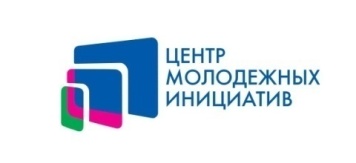 rabotakuban.info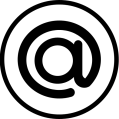 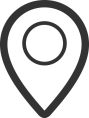 kmbt@mail.rukmbt@mail.rukmbt@mail.rukmbt@mail.ru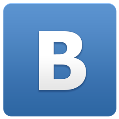 vk.com/rabotakuban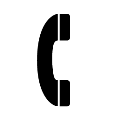 ул. Северная, 279, офис 3228 (861) 992-54-21ул. Северная, 279, офис 3228 (861) 992-54-21ул. Северная, 279, офис 3228 (861) 992-54-21ул. Северная, 279, офис 3228 (861) 992-54-21